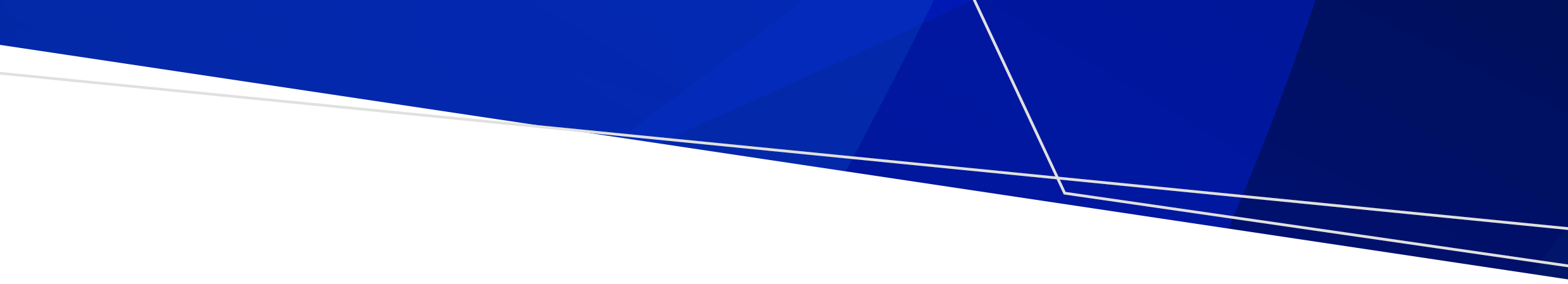 Κλιματική αλλαγή και υγεία – Ακραία καιρικά φαινόμεναΗ υγεία μας εξαρτάται από το περιβάλλον στο οποίο ζούμε, οπότε είναι λογικό ότι η κλιματική αλλαγή επηρεάζει την υγεία μας.Ήδη έχουμε δει αύξηση των ακραίων καιρικών φαινομένων όπως πλημμύρες, καταιγίδες και καύσωνες.Όχι μόνο οι μέσες θερμοκρασίες της Αυστραλίας αυξήθηκαν τον περασμένο αιώνα, αλλά οι καύσωνες διαρκούν περισσότερο, είναι πιο θερμοί και πιο συχνοί.Για όσο συνεχίζεται η κλιματική αλλαγή, το ίδιο θα συνεχιστεί και αυτή η τάση.Τα μεγαλύτερης διάρκειας, θερμότερα καλοκαίρια όχι μόνο αυξάνουν τον κίνδυνο δασικών πυρκαγιών και ξηρασίας αλλά απειλούν και την υγεία μας.Η ακραία θερμοκρασία επιδεινώνει ασθένειες όπως καρδιοπάθειες και πνευμονοπάθειες - θέτοντας τους ανθρώπους με χρόνιες παθήσεις σε μεγαλύτερο κίνδυνο.Βακτήρια όπως η Σαλμονέλα ευδοκιμούν στη ζέστη, αυξάνοντας τον κίνδυνο να πάθουμε τροφική δηλητηρίαση και γαστρεντερικές ασθένειες.Οι πιο ζεστές θερμοκρασίες μπορούν επίσης να οδηγήσουν σε επιβλαβή πολλαπλασιασμό των αλγών (φυκιών) σε υδάτινα συστήματα, τα οποία απειλούν την ασφάλεια του πόσιμου νερού μας και εκθέτουν τους ανθρώπους σε τοξίνες.Και πολύ περισσότεροι άνθρωποι πιθανόν να κολυμπούν τις ζεστές μέρες, οπότε όλα αλληλοσυνδέονται.Η κλιματική αλλαγή είναι ένα επείγον πρόβλημα που επηρεάζει την υγεία μας – ενεργήστε σήμερα για ένα πιο υγιεινό αύριο.To receive this publication in an accessible format phone 1300 761 874 using the National Relay Service 13 36 77 if required, or email environmental.healthunit@health.vic.gov.auAuthorised and published by the Victorian Government, 1 Treasury Place, Melbourne.© State of Victoria, Department of Health, October 2021.Available from the Climate change and health – Extreme weather events (video) page <https://www.betterhealth.vic.gov.au/health/Videos/Climate-change-and-health-extreme-weather-events> on the Better Health Channel website.